Федеральное государственное бюджетное  образовательное учреждениевысшего образования «Саратовский государственный технический университет имени Гагарина Ю.А.» Энгельсский технологический (филиал) институтКафедра «Оборудование и технологии обработки материалов»РАБОЧАЯ ПРОГРАММАпо дисциплинеБ.1.2.7  «Машинная графика»Направление подготовки, профиль  15.03.05 Конструкторско-технологическое обеспечение машиностроительных производств(КТОП) «Технология машиностроения»  форма обучения – очная курс – 2семестр – 4 зачетных единиц – 2часов в неделю – 3 всего часов – 72,в том числе:лекции – нетколлоквиумы – нетпрактические занятия – 36лабораторные занятия – нетсамостоятельная работа – 36зачет – 4 семестрэкзамен –  нет РГР – нет курсовая работа– нет курсовой проект– нет Рабочая программа обсуждена на заседании кафедры« _29__ » ____06___   2018 года,          протокол № _11__Зав. кафедрой _____________/Насад Т.Г./Рабочая      программа    утверждена   на    заседанииУМКН«_29_» ____06____ 2018 года,    протокол № __11__     Председатель УМКН _______/Насад Т.Г./Энгельс 2018Цели и задачи  освоения дисциплины Целью освоения дисциплины «Машинная графика» развитие у студентов навыков выполнения графических работ при помощи персонального компьютер. Создание чертежно-графической документации с помощью CAD систем проектирования.Основная задача - побудить студентов использовать современные    компьютерные    технологии    для    выполнения    чертежно-графической документации в учебном процессе. Освоение системы автоматизированного проектирования «Компас-График V14». Ознакомление с современными CAD системами (T-FLEX, AutoCAD).Место дисциплины в структуре ООП ВО Дисциплина «Машинная графика» входит в состав базовой  части блока Б.1. Дисциплина базируется на  знаниях, полученных при изучении дисциплин «Информатика», «Инженерная графика». В плане учебного процесса «Машинная графика связана с дисциплинами «Детали машин и основы конструирования», «Теория механизмов и машин», используется при выполнении курсовых проектов и ВКР.Требования к результатам освоения дисциплины Изучение дисциплины направлено на формирование следующих компетенций:  	- способностью решать стандартные задачи профессиональной деятельности на основе информационной и библиографической культуры с применением информационно- коммутационных технологий и с учетом основных требований информационной безопасности  (ОПК-2); 	- способностью использовать современные информационные технологии, прикладные программные средства при решении задач профессиональной деятельности (ОПК-3);- способностью участвовать в разработке проектов изделий машиностроения, средств технологического оснащения, автоматизации и диагностики машиностроительных производств, технологических процессов их изготовления и модернизации с учетом технологических, эксплуатационных, эстетических, экономических, управленческих параметров и использованием современных информационных технологий и вычислительной техники, а также выбирать эти средства и проводить диагностику объектов машиностроительных производств с применением необходимых методов и средств анализа (ПК-4);способностью выполнять работы по моделированию продукции и объектов машиностроительных производств с использованием стандартных пакетов и средств автоматизированного проектирования, применять алгоритмическое и программное обеспечение средств и систем машиностроительных производств (ПК-11).В результате изучения дисциплины студент должен:3.1. Знать:- методы и средства автоматизации выполнения и оформления проектно конструкторской документации;- тенденции развития компьютерной графики, ее роль и значение в инженерных системах и прикладных программах;- методы проектно- конструкторской работы;- общие требования  к автоматизированным системам проектирования;       -методы и средства автоматизации выполнения и оформления проектно-конструкторской документации;3.2. Уметь: - использовать современные информационные технологии;- проводить обоснованный выбор и комплексирование средств компьютерной графики;-пользоваться инструментальными программными средствами интерактивных графических систем, актуальных для современного производства.3.3. Владеть 	- навыками работы на компьютерной технике с графическим пакетами для получения конструкторских, технологических и других документов;- способностью использовать современные информационные технологии при проектировании машиностроительных изделий, производств;  - навыками выбора аналогов и прототипа конструкций при их проектировании;- способностью использовать информационные, технические средства при разработке новых технологий и изделий машиностроения и оформления проектной и конструкторской документации в соответствии с требованиями ЕСКД;4. Распределение трудоемкости (час.) дисциплины по темами видам занятий Содержание лекционного курсаЛекции учебным планом не предусмотрены.6. Содержание коллоквиумовКоллоквиумы учебным планом не предусмотрены.7. Перечень практических занятийПеречень лабораторных работЛабораторные работы учебным планом не предусмотрены.9. Задания для самостоятельной работы студентов10. Расчетно-графическая работа 	Учебным планом не предусмотрена.11. Курсовая работаУчебным планом не предусмотрена.12. Курсовой проектУчебным планом не предусмотрен.13. Фонд оценочных средств для проведения промежуточной аттестации обучающихся по дисциплине (модулю)В процессе освоения образовательной программы формируются отдельные элементы следующих компетенций: - способностью решать стандартные задачи профессиональной деятельности на основе информационной и библиографической культуры с применением информационно- коммутационных технологий и с учетом основных требований информационной безопасности  (ОПК-2); 	- способностью использовать современные информационные технологии, прикладные программные средства при решении задач профессиональной деятельности (ОПК-3);- способностью участвовать в разработке проектов изделий машиностроения, средств технологического оснащения, автоматизации и диагностики машиностроительных производств, технологических процессов их изготовления и модернизации с учетом технологических, эксплуатационных, эстетических, экономических, управленческих параметров и использованием современных информационных технологий и вычислительной техники, а также выбирать эти средства и проводить диагностику объектов машиностроительных производств с применением необходимых методов и средств анализа (ПК-4);способностью выполнять работы по моделированию продукции и объектов машиностроительных производств с использованием стандартных пакетов и средств автоматизированного проектирования, применять алгоритмическое и программное обеспечение средств и систем машиностроительных производств (ПК-11).Содержание лекционного курса и интерактивных практических занятий формируются на рассматриваемом этапе элементы каждой из компетенций в части, касающейся инженерной графики.Процедура оценивания знаний, умений и навыков проводится в соответствии с методическими материалами и заключается в проведение зачета. Показателем оценивания степени усвоения знаний элемента компетенции, является аттестация («зачтено» или «не зачтено». При этом руководствуются следующими критериями:КОНТРОЛЬНЫЕ ЗАДАНИЯМодуль №1 В программе «Компас-График V14» выполнить по двум видам третий и построить указанный разрез. 2 часа. 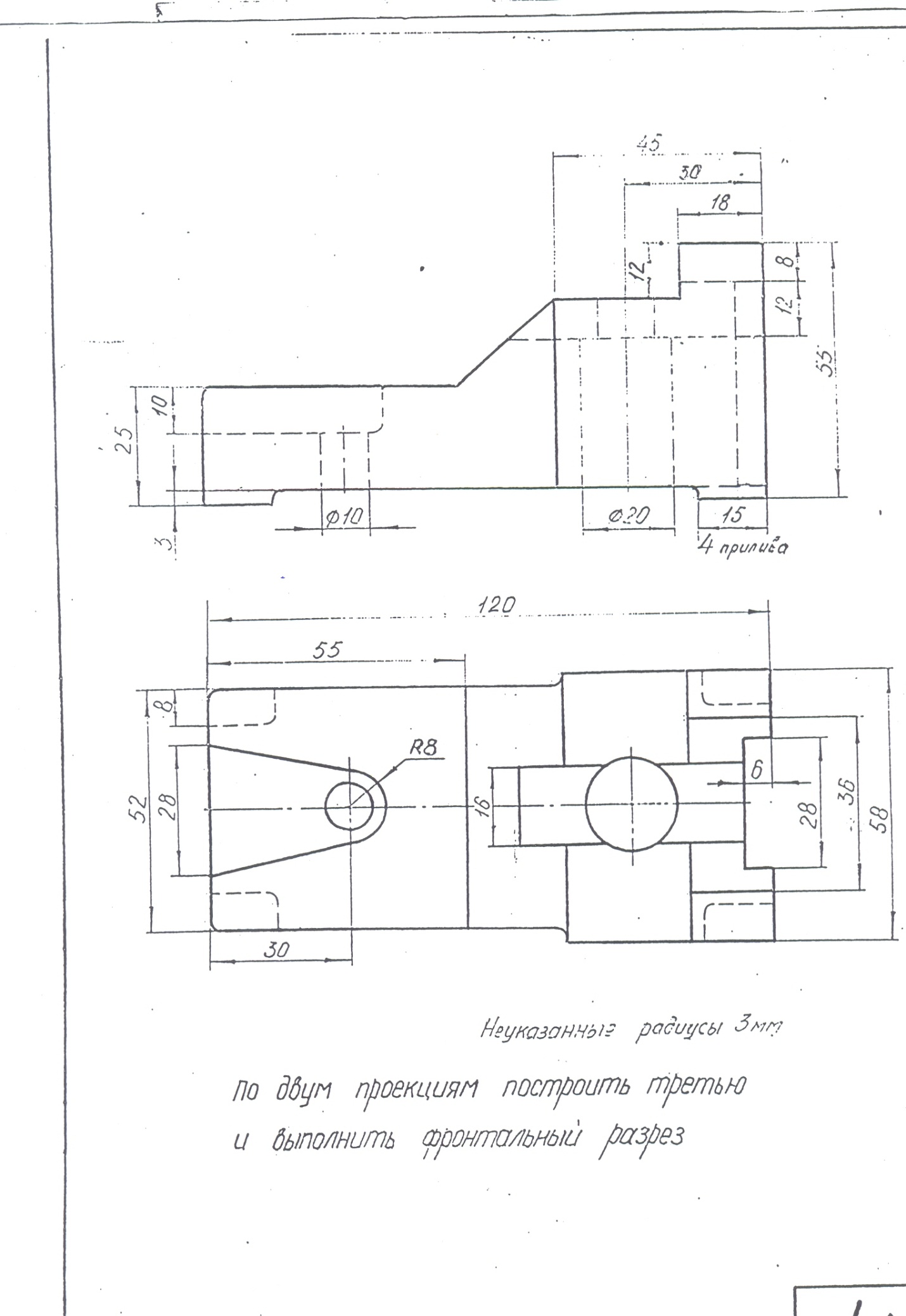 Модуль №2Составление рабочего чертежа детали в «Компас-График V14». 2 часа. Модуль №3Чтение чертежа общего вида. Выполнение эскиза детали из чертежа общего вида. 2 часа. Модуль №4Составление 3D модели по двум видам в программе «Компас-График V14». 2 часа.Вопросы для зачетаИнтерфейс программы КОМПАСПанель инструментовИспользование привязокГеометрические построенияРежим редактирования.Ввод технологических обозначенийВвод текстаШтриховка. Простановка размеровВыполнение рабочих чертежейВыполнение сборочных чертежей Построение 3D модели14 . ОБРАЗОВАТЕЛЬНЫЕ ТЕХНОЛОГИИВ рамках учебного курса предусмотрено1. Проведение практических занятий. 3. Выполнение рабочих чертежей с помощью компьютерных технологий.4. Проведение контрольных работ  после изучения каждого модуля дисциплины. 5. Самостоятельная работа студентов.15. ПЕРЕЧЕНЬ УЧЕБНО-МЕТОДИЧЕСКОГО ОБЕСПЕЧЕНИЯ ДЛЯ ОБУЧАЮЩИХСЯ ПО ДИСЦИПЛИНЕ15.1  Основная литератураАббасов, И. Б. Основы трехмерного моделирования в 3DS MAX 2009 [Электронный ресурс] : учебное пособие / Аббасов И. Б. - Москва : ДМК Пресс, 2009. - 176 с. - ISBN 978-5-94074-570-9 : Б. ц. Режим доступа:  http://www.iprbookshop.ru/7958 .     -   ЭБС «IPRbooks», по паролюМашихина, Т. П.  Компьютерная графика [Электронный ресурс] : учебное пособие / Машихина Т. П. - Волгоград : Волгоградский институт бизнеса, Вузовское образование, 2013. - 146 с. - ISBN 978-5-9061-7223-5 : Б. ц. Режим доступа:  http://www.iprbookshop.ru/11328.       -   ЭБС «IPRbooks», по паролюЛетин А.С. Компьютерная графика./ А.С. Летин, О.С. Летина, И.Э. Пашковский. – М ФОРУМ, 2017-256 с.Экземпляры всего: 10Компас-ЗD V15. Руководство пользователя. – Аскон, 2014.-2488с Режим доступа:  http://kompas.ru/source/info_materials/kompas_v.15/KOMPAS-3D_Guide.pdf  -   ЭБС «IPRbooks», по паролюАзбука КОМПАС-ЗD V15. – Аскон, 2014.- 492с Режим доступа:  http://kompas.ru/source/info_materials/kompas/kompas-_v.15/Tut_3D.pdf -   ЭБС «IPRbooks», по паролю  15.2 Дополнительная литература: Учаев П.Н. Компьютерные технологии и графика./ П.Н. Учаев, С.Г. Емельянов, К.П. Учаева, Ю.А. Попова. - Старый Оскол: ТНТ,2013.-276 с.Экземпляры всего: 1Пономарева Г.П. Правила выполнения эскизов деталей с поверхностями вращения: Методические   указания к выполнению практических работ по курсам «Начертательная геометрия» и «Инженерная графика» / Г.П. Пономарева, Н.А. Николаева., 2015. – 24с.Экземпляры всего: 40 Морозова Т.П., Резьба. Резьбовые соединения./  Морозова Т.П., Пономарева Г.П., Челышева И.А.  Методические   указания. Саратов: Сарат. гос. техн. ун-т, 2014.-27с.Экземпляры всего: 6015.3. Программное обеспечение и Интернет-ресурсыИнститут имеет систему автоматизированного проектирования КОМПАС-3D – система трехмерного графического проектирования,  операционные системы Windows, стандартные офисные программы, электронные версии учебников, пособий, методических разработок, указаний и рекомендаций по всем видам учебной работы, предусмотренных рабочей программой, находящийся в свободном доступе для студентов, обучающихся в ВУЗе. Электронный учебно методичесий комплекс дисциплины «Машинная графика». – Режим доступа: http://techn.sstu.ru/new/SubjectFGOS/Default.aspx?kod=149  Единое окно доступа к образовательным ресурсам – информационная система. – режим доступа: http://window.edu.ru/  16. Материально-техническое обеспечениеЗанятия по машинной графике проходят в компьютерной аудитории, где установлены 12 профессиональных компьютеров с установленными графическими программами «КОМПАС-ГРАФИК»; версии графических редакторов и программ,  графических тренажеров. Для проверки текущего и итогового контроля знаний  студентов используются тесты по «Начертательной геометрии» в оболочке АСТ (компьютерный зал ИВЦ). На сайте института  и в библиотеке представлены электронные версии пособий и методических указаний. Изучение дисциплины «Машинная графика» рекомендуется начать с решения тренировочных задач представленных в приложении к системе «Компас» «Trener»  После прохождения тренировочного курса можно приступать к решению конкретных задач графического характера. В часы самостоятельной работы студентов организовывать консультации по выполнению графических задач с использованием компьютерных технологий.Рабочую программу составил _____________________________/Челышева И.А./Согласовано: зав. библиотекой ________________ (Дегтярева И.В.)17. Дополнения и изменения в рабочей программеРабочая программа пересмотрена на заседании кафедры«____»______ 201   года,  протокол № _________Зав. кафедрой _______________/_____________/Внесенные изменения утверждены на заседании УМКН«_____»_________ 201 __ года, протокол № ____Председатель УМКН  ________   / ________ / №Мо-ду-ля№Недели№ ТемыНаименованиетемыНаименованиетемыЧасы/ Из них в интерактивной формеЧасы/ Из них в интерактивной формеЧасы/ Из них в интерактивной формеЧасы/ Из них в интерактивной формеЧасы/ Из них в интерактивной формеЧасы/ Из них в интерактивной формеВсегоЛек-цииКоллок-виумыЛабора-торныеПрак-тичес-киеСРС12344567891 семестр1 семестр1 семестр1 семестр1 семестр1 семестр1 семестр1 семестр1 семестр1 семестр1 семестр11-61Общие сведения о КОМПАС – ГРАФИК . Интерфейс приложения.14146827-82Рабочий чертеж. Использование прикладных библиотек181861239-103Сборка .  Деталировка. Фрагменты.1212844Создание спецификаций и таблиц88445Параметрические чертежи884463D модели. 3D сборки8884Всего за семестрВсего за семестрВсего за семестрВсего за семестр72723636№темыВсегочасов№занятияТема практического занятия. Задания, вопросы, отрабатываемые на практическом занятииУчено-методическое обеспечение12345111Введение в систему КОМПАС-ГРАФИК. Общие сведения о КОМПАС-ГРАФИК. Управление изображением в окне документа. Создание новых документов, типы документов.[3], [4]111Единицы измерения и системы координат. Использование систем помощи.[3], [4]112Точное черчение в КОМПАС-ГРАФИК.  Использование привязок. Ввод точек. Использование вспомогательных прямых.[3], [4]112Ввод отрезков, окружностей, дуг, эллипсов, многоугольников Выполнение геометрических построений.  [3], [4]113Простановка размеров.[3], [4]113Редактирование чертежа Редактирование объектов. Построение фасок, скруглений. Симметрия, деформация объектов. Выполнение штриховки. Редактирование текста. Построение таблиц.[3], [4]24Контрольная работа №12145-11Выполнение рабочего чертежа.[1], [2], [5], [6], [7], 2212Использование прикладных библиотек. Использование видов, слоев.  [3], [4]2213Рубежный контроль №231014-18Создание сборочных чертежей. Деталировка . Фрагменты и библиотеки фрагментов.  [1], [2], [5], [6], [7]4219Создание спецификаций в ручном и полуавтоматическом режиме. Ввод таблиц, построение графиков.[1], [2], [3], [4], 220Рубежный контроль №35421-22Создание параметрических чертежей.[3], [4]6423-24Создание 3D моделей и сборки[3], [4]6425-26Создание 3D  сборки[3], [4]227Рубежный контроль №4№темыВсегоЧасовЗадания, вопросы, для самостоятельного изучения (задания)Учено-методическое обеспечение12341 семестр1 семестр1 семестр1 семестр11Общие сведения о КОМПАС-ГРАФИК. Управление изображением в окне документа. Создание новых документов, типы документов.[3], [4]11Единицы измерения и системы координат. Использование систем помощи.[3], [4]11Точное черчение в КОМПАС-ГРАФИК.  Использование привязок. Ввод точек. Использование вспомогательных прямых.[3], [4]12Ввод отрезков, окружностей, дуг, эллипсов, многоугольников Выполнение геометрических построений.  Простановка размеров.[3], [4]11Редактирование объектов. Построение фасок, скруглений. Симметрия, деформация объектов. Выполнение штриховки. Редактирование текста. Построение таблиц.[3], [4]24Рабочие чертежи. Использование прикладных библиотек.[1], [2], [5],[6], [8],[9]32Выполнение сборочного чертежа.[5],[6], [8], [9],42Ввод таблиц, построение графиков, спецификаций[3], [4]52Создание параметрических чертежей.[3], [4]62Создание 3D моделей и сборки[3], [4]АттестацияКритерии оценивания результатов обученияЗачтеновыставляется студенту, если задание выполнено в полном объеме с соблюдением ЕСКД и ГОСТов. Студенты работают самостоятельно: подбирают необходимые для выполнения работ источники знаний, показывают необходимые для выполнения работы теоретические знания, практические умения и навыки. Не зачтеновыставляется студенту, не выполнившему расчётно-графическую работу или показывающего плохое знание теоретического материала и отсутствие умения применять знания к решению практических задач. Руководство и помощь со стороны преподавателя неэффективны по причине плохой подготовки студента.